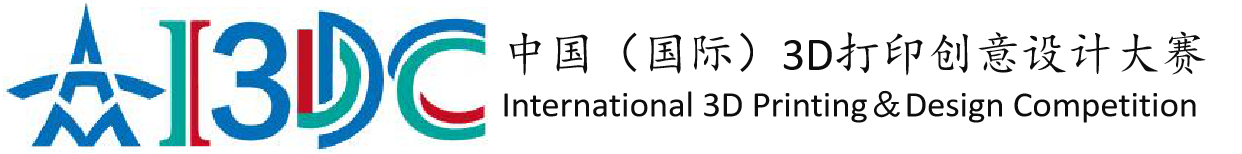 2020 I3DC Registration FormDivision II - University StudentsTeam Size: Maximum of 3 membersRegistration Deadline: 5th June 2020Entry Submission Deadline: 12th June 2020First qualification round for international teams outside of the mainland China: 16th -18TH June 2020, Université de Technologie de Belfort Montbéliard, Belfort, FranceFinal Competition: 23rd – 25th September 2020, Xi’an, ChinaDeclarationBy entering the competition, I declare/agree that:The work is my original work and does not infringe any intellectual property rights of others.This design is not and has not been in production or otherwise previously published or exhibited.The work does not include any elements to be considered defamation, abuse, slander, obscenity, violence, threats, harassment, discrimination, etc.; any information that undermines respect for privacy; any contents that encourage suicide, endanger health or physical, mental or moral health, induce terrorism acts, promote war, endanger humanity.The organizer has the right to interview me to verify points 1 to 3 above.In the event the organizer, at its sole and absolute discretion, ascertains that the requirements in point 1 to 3 above are not met, it has the right to disqualify my entry.In the event that my entry wins the competition, I promise that the Competition Organizer will have the priority to purchase and transfer the intellectual property rights of the entries under the same conditions. The organizer owns the submitted entry in the form of printed parts. It may dispose of the entry as it deems fit and is under no obligation to return the submitted entry to me.By signing this document, I acknowledge that I have read and fully understand the ‘International 3D Printing & Design Competition Rules and Guidance’ and hereby agree to abide by all rules and regulations set forth or established by the Competition Organizer.Name: _____________________________________________ (Team leader on behalf of team)Signature: __________________________________________Date: ______________________________________________Team Name*Competition Entry Name*Participant DetailsParticipant DetailsParticipant DetailsTeam LeaderName*Team LeaderPassport No. *Team LeaderGender*Team LeaderAge*Team LeaderNationality*Team LeaderUniversity/Department*Team LeaderCell Phone*Team LeaderE-mail*Team LeaderWeChat IDTeam Member 1Name*Team Member 1Passport No. *Team Member 1Gender*Team Member 1Age*Team Member 1Nationality*Team Member 1University/Department*Team Member 1Cell PhoneTeam Member 1E-mailTeam Member 2Name*Team Member 2Passport No. *Team Member 2Gender*Team Member 2Age*Team Member 2Nationality*Team Member 2University/Department*Team Member 2Cell PhoneTeam Member 2E-mailInstructor (if any)Name*Instructor (if any)Passport No. *Instructor (if any)Gender*Instructor (if any)Age*Instructor (if any)Nationality*Instructor (if any)University/Department*Instructor (if any)Cell PhoneInstructor (if any)E-mail*For office use onlyFor office use onlyFor office use onlyFor office use only1Registration Form□ Yes□ No2Declaration□ Yes□ No33D modeling file (STL format)□ Yes□ No4A PowerPoint presentation to illustrate your design idea□ Yes□ No5Other files□ Yes□ No5If yes, please specify:If yes, please specify:If yes, please specify: